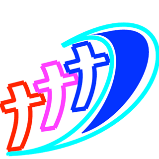 The Anglican Church in the Pas-de-Calais                            Morning Prayer 14th February  2021 – The Transfiguration of our LordLed by Marilyn Dossat (Hesdin)Leader: Wecome to our service of the last Sunday after Epiphany. Lets take a few moments of silence to clear our minds and to invite the Holy Spirit to be with us in worship.Leader: Grace, mercy and peace from God our Father,  and the Lord Jesus Christ be with us all.  This is the day that the Lord has made.All: Let us rejoice and be glad in it. Leader: Jesus says, 'Repent, for the kingdom of heaven is close at hand.' So let us turn away from our sin and turn to Christ, by confessing our sins in penitence and faith.ALL:  Confession: Lord God, we have sinned against you; we have done evil in your sight. We are sorry and repent. Have mercy on us according to your love. Wash away our wrongdoing and cleanse us from our sin. Renew a right spirit within us and restore us to the joy of your salvation; through Jesus Christ our Lord.All: Amen.Leader: As we rejoice in the gift of this new day, so may the light of your presence, O God, set our hearts on fire with love for you; now and for ever.All: AmenFirst HYMN: 10,000 reasons  (Bless The Lord)  https://songselect.ccli.com/Songs/6016351/10-000-reasons-bless-the-lordO/T READING - 2 Kings 2:1-122 Kings 2:1-12When the Lord was about to take Elijah up to heaven by a whirlwind, Elijah and Elisha were on their way from Gilgal. Elijah said to Elisha, “Stay here; for the Lord has sent me as far as Bethel.” But Elisha said, “As the Lord lives, and as you yourself live, I will not leave you.” So they went down to Bethel. The company of prophets who were in Bethel came out to Elisha, and said to him, “Do you know that today the Lord will take your master away from you?” And he said, “Yes, I know; keep silent.”Elijah said to him, “Elisha, stay here; for the Lord has sent me to Jericho.” But he said, “As the Lord lives, and as you yourself live, I will not leave you.” So they came to Jericho. The company of prophets who were at Jericho drew near to Elisha, and said to him, “Do you know that today the Lord will take your master away from you?” And he answered, “Yes, I know; be silent.” Then Elijah said to him, “Stay here; for the Lord has sent me to the Jordan.” But he said, “As the Lord lives, and as you yourself live, I will not leave you.” So the two of them went on. Fifty men of the company of prophets also went, and stood at some distance from them, as they both were standing by the Jordan. Then Elijah took his mantle and rolled it up, and struck the water; the water was parted to the one side and to the other, until the two of them crossed on dry ground.When they had crossed, Elijah said to Elisha, “Tell me what I may do for you, before I am taken from you.” Elisha said, “Please let me inherit a double share of your spirit.” He responded, “You have asked a hard thing; yet, if you see me as I am being taken from you, it will be granted you; if not, it will not.” As they continued walking and talking, a chariot of fire and horses of fire separated the two of them, and Elijah ascended in a whirlwind into heaven. Elisha kept watching and crying out, “Father, father! The chariots of Israel and its horsemen!” But when he could no longer see him, he grasped his own clothes and tore them in two pieces.This is the word of the LordAll: Thanks be to GodPSALM  50:1-6Deus deorum1 The Lord, the God of gods, has spoken; *
he has called the earth from the rising of the sun to its setting.2 Out of Zion, perfect in its beauty, *
God reveals himself in glory.3 Our God will come and will not keep silence; *
before him there is a consuming flame,
and round about him a raging storm.4 He calls the heavens and the earth from above *
to witness the judgment of his people.5 "Gather before me my loyal followers, *
those who have made a covenant with me
and sealed it with sacrifice."6 Let the heavens declare the rightness of his cause; *
for God himself is judge.2nd Hymn – One day (when we all get to Heaven)https://songselect.ccli.com/Songs/7091537/one-day-when-we-all-get-to-heavenN/T SECOND READING -  2 Corinthians 4:3-6Even if our gospel is veiled, it is veiled to those who are perishing. In their case the god of this world has blinded the minds of the unbelievers, to keep them from seeing the light of the gospel of the glory of Christ, who is the image of God. For we do not proclaim ourselves; we proclaim Jesus Christ as Lord and ourselves as your slaves for Jesus’ sake. For it is the God who said, “Let light shine out of darkness,” who has shone in our hearts to give the light of the knowledge of the glory of God in the face of Jesus Christ.This is the word of the LordAll: Thanks be to God3rd Hymn - Shine Jesus shinehttps://songselect.ccli.com/Songs/30426/shine-jesus-shine Leader: GOSPEL READING The Gospel of our Lord Jesus Christ according to Mark 9:2-9Jesus took with him Peter and James and John, and led them up a high mountain apart, by themselves. And he was transfigured before them, and his clothes became dazzling white, such as no one on earth could bleach them. And there appeared to them Elijah with Moses, who were talking with Jesus. Then Peter said to Jesus, “Rabbi, it is good for us to be here; let us make three dwellings, one for you, one for Moses, and one for Elijah.” He did not know what to say, for they were terrified. Then a cloud overshadowed them, and from the cloud there came a voice, “This is my Son, the Beloved; listen to him!” Suddenly when they looked around, they saw no one with them any more, but only Jesus.As they were coming down the mountain, he ordered them to tell no one about what they had seen, until after the Son of Man had risen from the dead. This is the Gospel of the lordAll:  Thanks be to ChristLeader: Reflections The CreedWe say together…I believe in God, the Father almighty, creator of heaven and earth. I believe in Jesus Christ, his only Son, our Lord, who was conceived by the Holy Spirit, born of the Virgin Mary, suffered under Pontius Pilate, was crucified, died, and was buried; he descended to the dead.   On the third day he rose again; he ascended into heaven,     he is seated at the right hand of the Father, and he will come to judge the living and the dead. I believe in the Holy Spirit, the holy catholic Church,  the communion of saints, the forgiveness of sins,  the resurrection of the body,  and the life everlasting.  Amen3rd Hymn: To God be the Gloryhttps://songselect.ccli.com/Songs/23426/to-god-be-the-gloryIntercessions PrayersLed by David Sergent:The Bidding :Lord in your mercy: The response: hear our prayersAfter the prayersMerciful Father: Accept these prayers for the sake of your Son our Saviour Jesus Christ. Amen CollectO God, who before the passion of your only-begotten Son revealed his glory upon the holy mountain: Grant to us that we, beholding by faith the light of his countenance, may be strengthened to bear our cross, and be changed into his likeness from glory to glory; through Jesus Christ our Lord, who lives and reigns with you and the Holy Spirit, one God, for ever and ever. Amen.Leader:  Gathering our prayers and praises into one,  let us pray with confidence as our Saviour has taught us.All: Our Father, who art in heaven, hallowed be thy name; thy kingdom come;  thy will be done; on earth as it is in heaven.  Give us this day our daily bread. And forgive us our trespasses, as we forgive those who trespass against us.  And lead us not into temptation; but deliver us from evil. For thine is the kingdom,  the power, and the glory for ever and ever.  Leader: The BlessingThe Lord bless us, and preserve us from all evil,  and keep us in eternal life.We say together the Grace..The grace of our Lord Jesus Christ, and the love of God, and the fellowship of the Holy Spirit, be with us all, evermore.  Amen Final Hymn: I stand amazedhttps://songselect.ccli.com/Songs/25297/i-stand-amazed-my-saviours-love